2016年专家库系统使用手册（专家使用）系统登录与主界面介绍									登录页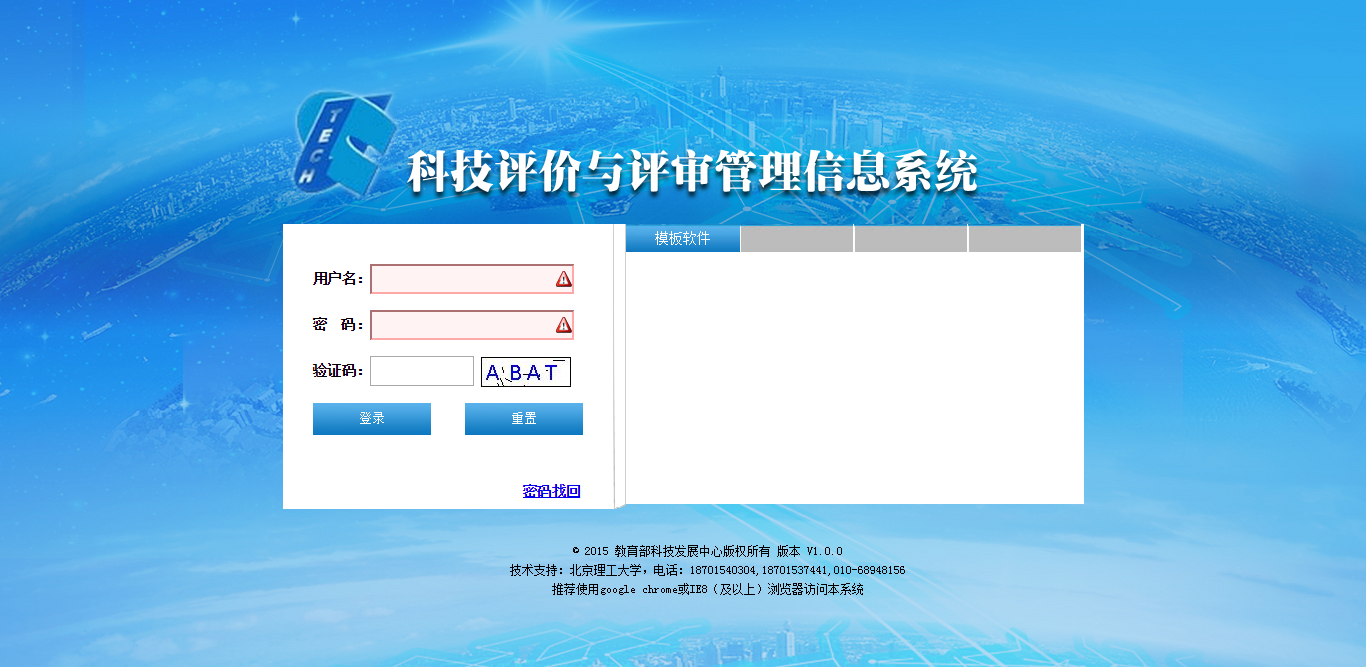 专家使用说明专家主页功能介绍专家登录系统后会在主页里面看到，信息提交进度。可以查看个人信息，学术荣誉信息，学科信息提交情况。信息提交后，便会看到信息是否提交和信息提交时间。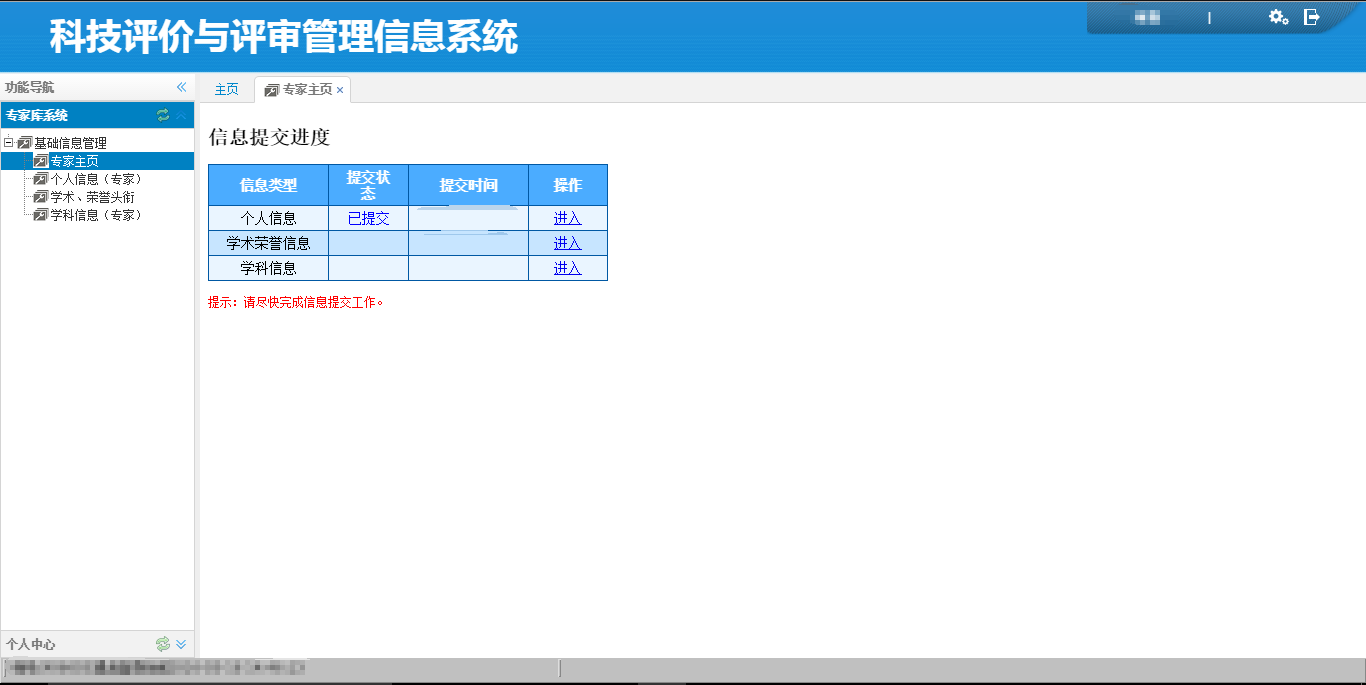 	可以通过每条信息后面的【操作】跳转进入各个信息填写页面。专家个人信息功能介绍专家个人信息，用于专家填写完善个人的基本信息。功能使用专家个人信息填写页面如下： 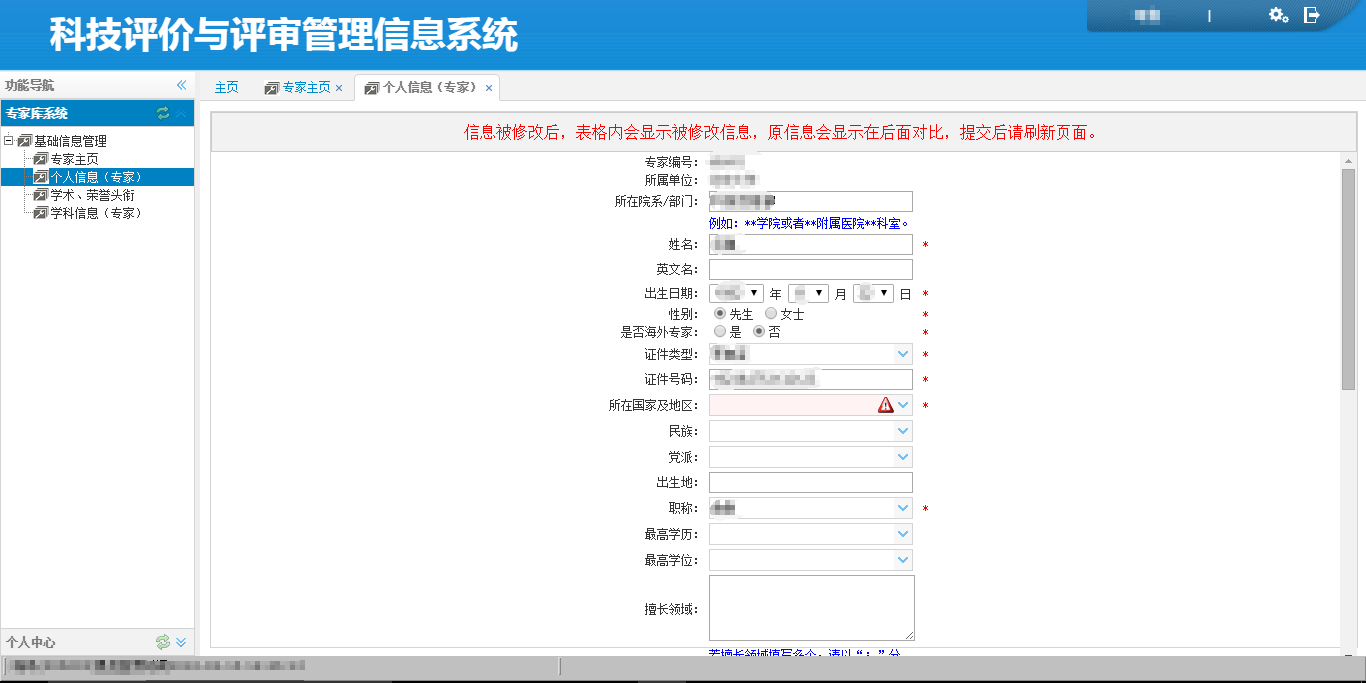 专家请如实填写个人信息，以便一级单位管理员、二级单位管理员以及中心管理员使用信息所有填写信息输入框以及选择框中，如果被 “*”在后面标记，则表示该信息为必填信息。填写工作电话、移动电话、电子信箱时会有特殊校验，请准确填写。专家填完信息并点击【保存】后，修改前的信息会在输入框后面显示。可以和修改后的信息对比查看，以便再次修改。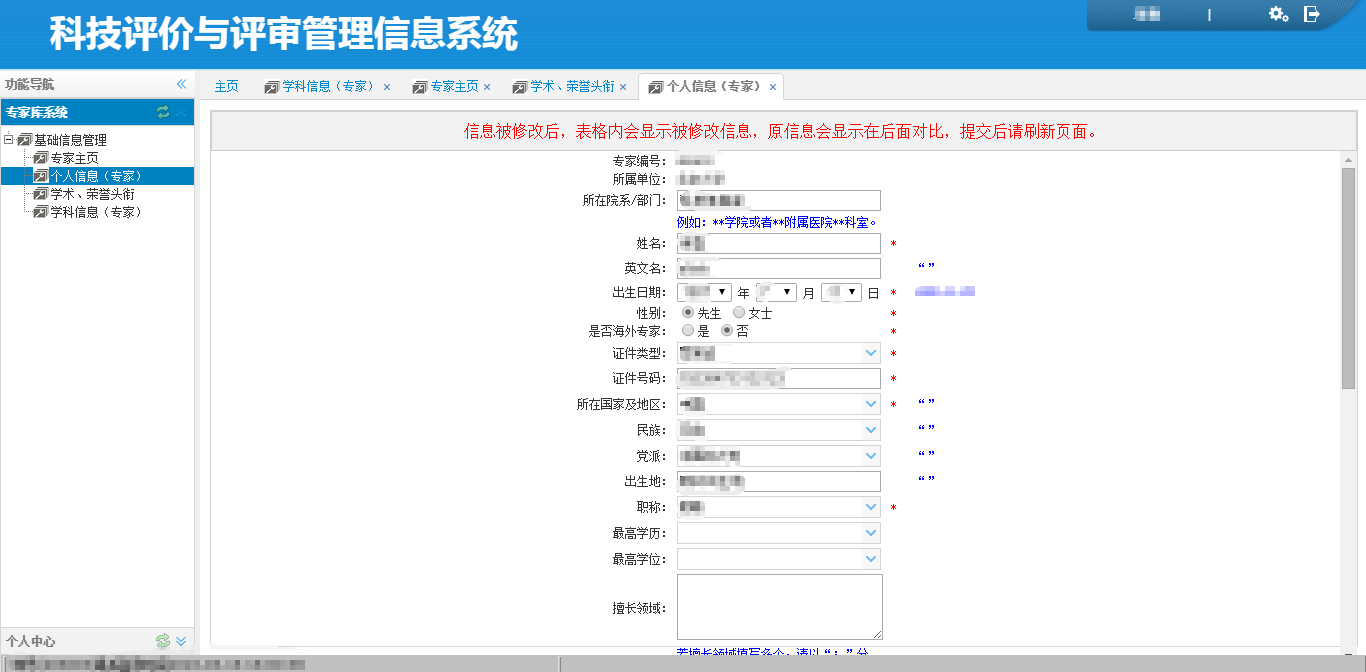 如图，修改前后不一致信息会在后面显示，若修改前没有信息则会在后面显示“”。未修改的信息则不会显示。专家确认个人信息填写正确后，请点击【保存】然后【提交】信息。每次修改信息后都要先【保存】信息才能【提交】信息专家个人信息填写【提交】后，若学术荣誉信息暂未填写，进入专家个人信息页面时会有如下图提示。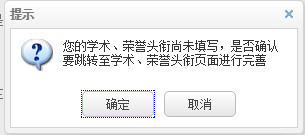 此时专家可以点击【确定】跳转到学术荣誉信息填写页面。专家学术，荣誉头衔功能介绍专家学术，荣誉头衔。用于专家填写头衔信息，该信息可以为空。功能使用如下图，专家可以在其中勾选所获头衔，该信息可以不勾选，请如实选择。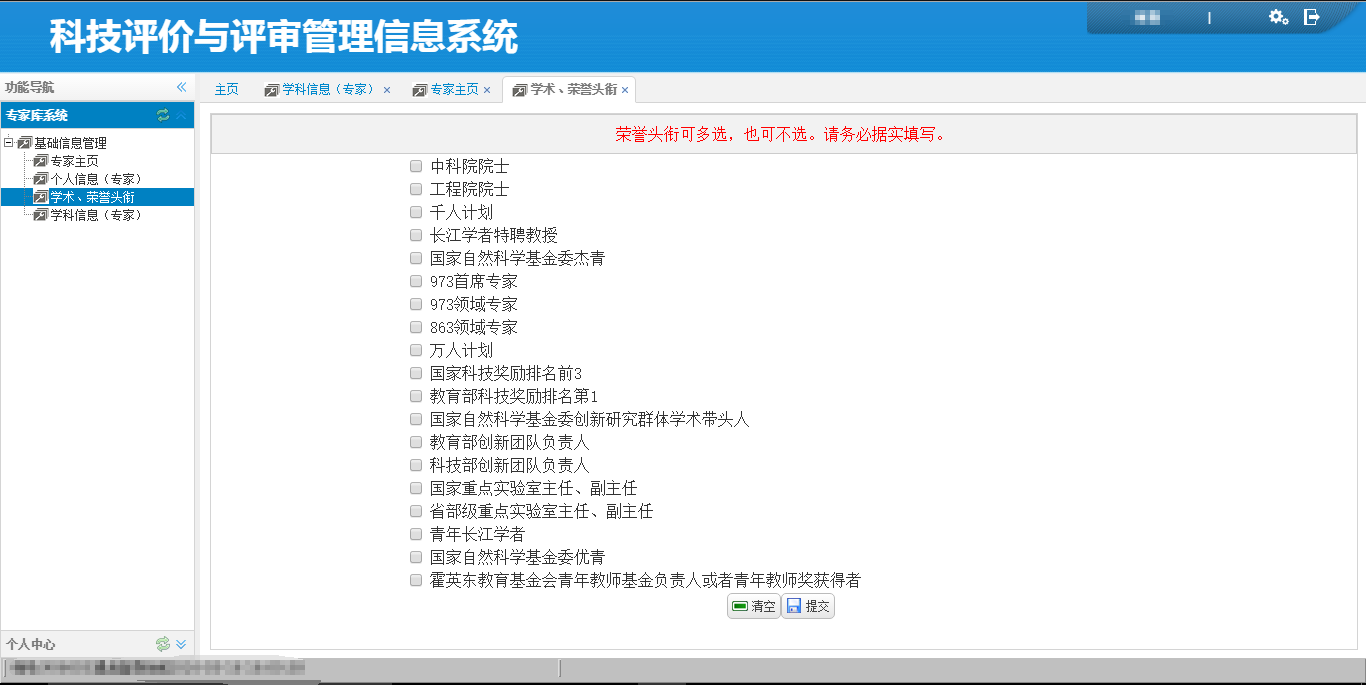 头衔信息填写后，可以使用【清空】按钮，直接清空所选选项。每次确认勾选信息后，都要点击【提交】按钮，提交修改信息。学术荣誉头衔【提交】完成后，如果学科信息暂未选择，会弹出如下图提示。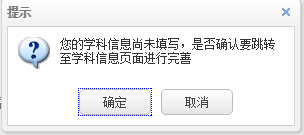 点击【确定】可以跳转到学科信息选择页面。专家学科信息功能介绍专家学科信息，用于专家选择学科信息。学科信息按熟悉程度分为三类：精通学科、熟悉学科、一般学科。每个种类学科按排序，分为一级、二级、三级。功能使用专家选择学科信息界面如下图：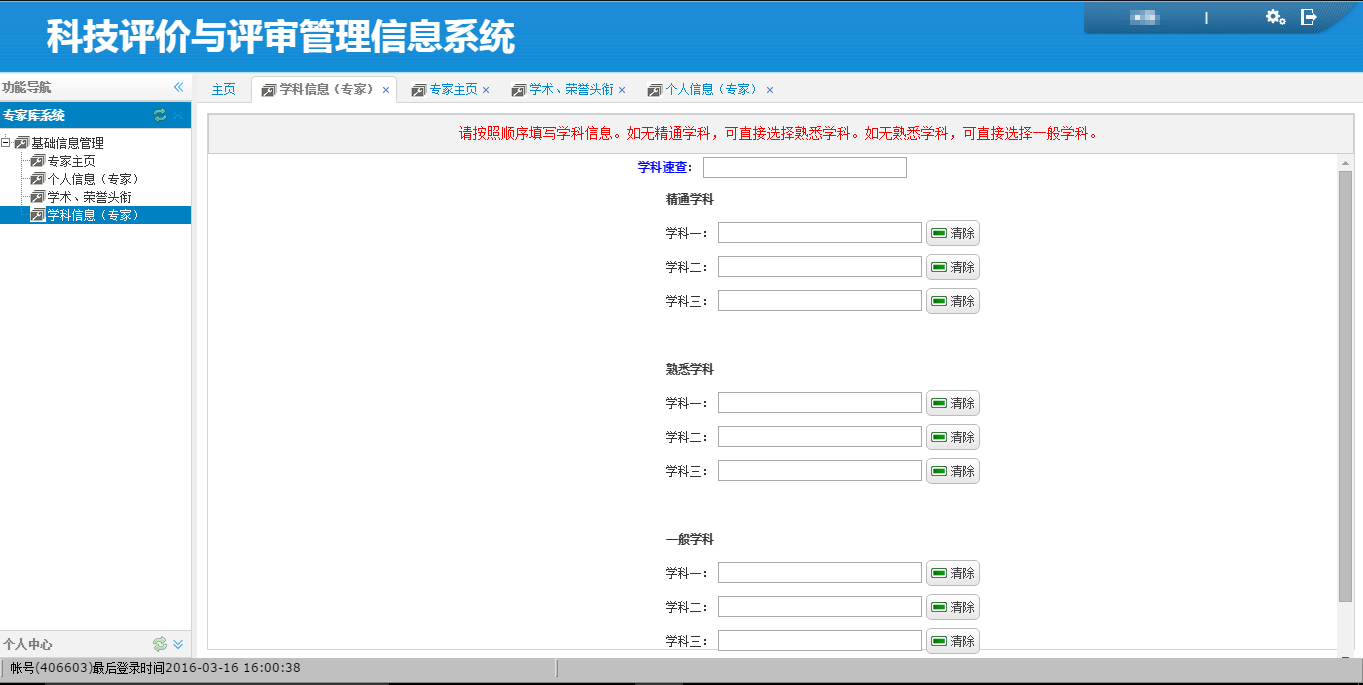 如果专家不清楚所需学科的学科代码，可以在最上面的学科速查的查询框里输入学科信息，可以输入学科代码，学科名称模糊查询。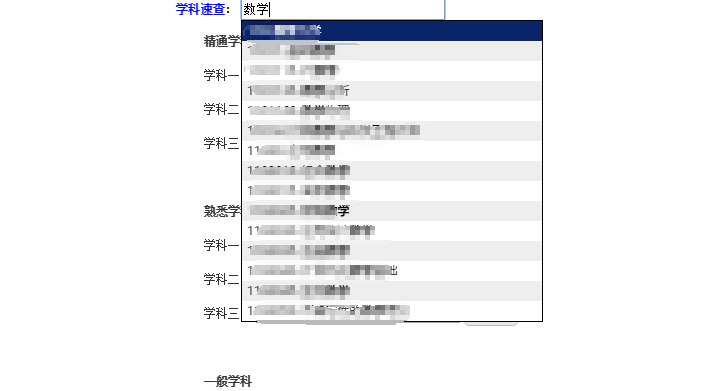 专家选择学科信息需要按照学科一、学科二、学科三的顺序选择。先选择学科一，再选择学科二，最后选择学科三。精通学科、熟悉学科和一般学科每种最多选择3个学科；精通学科、熟悉学科和一般学科这三类中至少选择一个学科，例如精通学科不选择，熟悉学科选择一个学科也可以。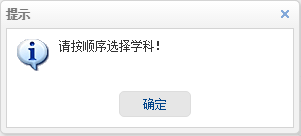 点击学科输入框，会弹出学科选择窗口。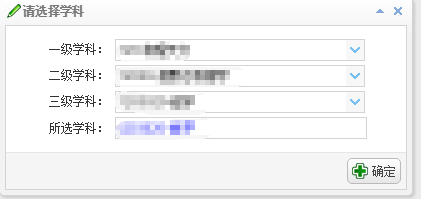 选好学科后点击【确定】，学科便会显示在输入框里面，如下图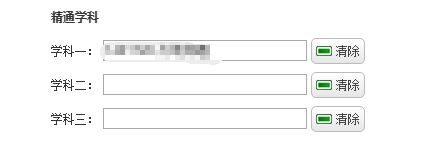 如果想去除所选择的学科可以点击【清除】按钮。清除时要按照学科排序逆向【清除】学科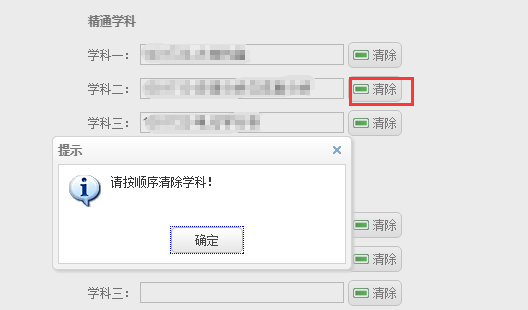 按顺序清除学科如下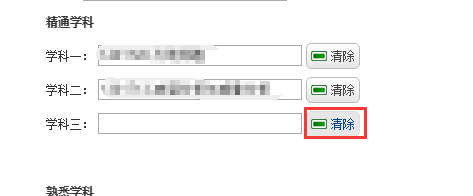 熟悉程度不同的学科可以分开选择，以及清除。但不能选择重复学科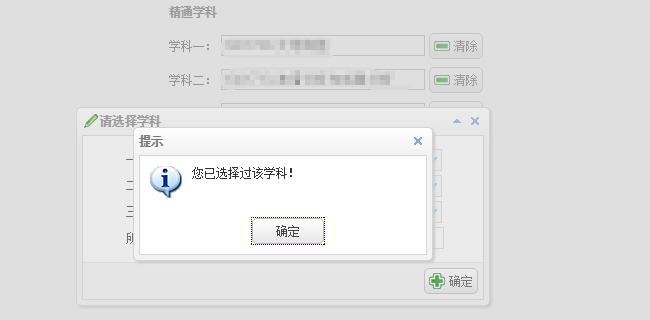 填完信息后，请点击【提交】每次修改学科信息后都需要点击提交信息。以保存学科信息。进入学科信息页面的时候，若学术荣誉头衔信息，暂未填写会弹出如下图提示，点击【确定】可以跳转到学术荣誉头衔信息选择头衔信息。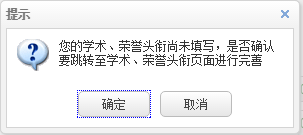 教育部科技发展中心联系方式：李凡、刘昕民（基金处） 010-62514684马挺、刘爽（成果专利处）010-62514679教育部科技发展中心联系方式：李凡、刘昕民（基金处） 010-62514684马挺、刘爽（成果专利处）010-62514679电子邮件：zjk@cutech.edu.cn通讯地址：北京市海淀区中关村大街35号教育部科技发展中心邮    编：100080技术支持：技术支持：电    话：13552009059，13552062719，010-68948156电子邮件：jybkjfzzx@163.com